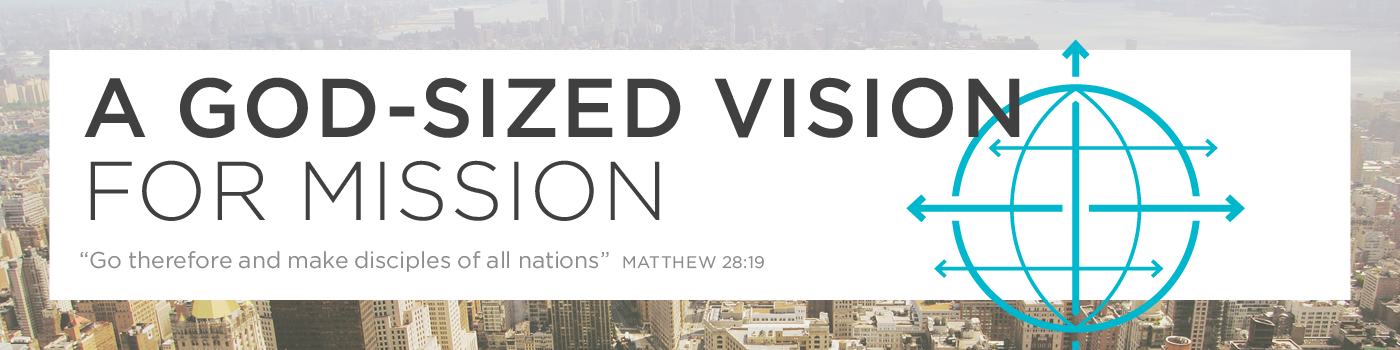 “A God-Sized Vision for Spirit-Empowered Strategic Spread of the Gospel”February 26th, 2017Text: Luke 13:10-21; Acts 1:8Keith Doyle – Lead PastorI. Introduction    1.   Illus. George Mueller  A German in Bristol, England…Pastor or missionary? Orphans…A seemingly small beginning…a growing impact… 2.   The surprising nature of Jesus’ Kingdom and the Spirit’s work He came in seeming ‘obscurity’ – prophesied He came with a lowly beginning as a suffering servant…Illus. washing feet, reputation?The Holy Spirit’s ‘unseen’ work (c/f John 3:6-8)   Other promises in Scripture? How are these to be harmonized? Q. How will these grand promises of God’s Kingdom be fulfilled? II.  A Compelling Context: A Sabbath Day Healing (10-17) (‘…he was teaching…on the Sabbath…10)A Sabbath Miracle Matt. 13 and Mk. 4 (synoptic Gospels)  ‘Kingdom parable discourse’ What were the parables? What does Jesus say about them? Parable = ‘para’, ‘bole’ = ‘to throw alongside’ – Jesus would ‘throw alongside’ a story or image from the physical world to illustrate a spiritual truth   Healing a Woman on the Sabbath Jesus teaching in the synagogue (on the Sabbath, 10)The woman’s condition, ‘…disabling spirit…’ (18 years) Apply: The ‘nature’ of demonic disease (compare to c/f John 9)Jesus calls/heals, ‘…you are freed…laid his hands…immediately straight…’ (12,13). She gives glory to God (13)Wonderful right? Apply: Enter the rule-keeper…    A Sabbath Manager (Ruler) ‘Indignant’ = Luke doesn’t mince his wordsHe rudely addresses the crowd to stir them up against Jesus‘There are six days in which work ‘ought’ to be done…’ (14)He quotes the Bible! Duet 5:14Apply: Notice what he doesn’t say…what of the woman? Not like ‘Jairus’ (c/f 8:41, ‘…falling at Jesus feet…’) A Savior’s Mastery (15,16) Jesus adds the Scripture the Ruler conveniently left out Duet.5:14 Simply put: You can pick and choose your rules!You care more about your donkey than this woman? You care more about a rule than her release? 	III.  A Kingdom Comparison (‘What is the Kingdom of heaven like?…’ 18-21)  It is Like a Mustard Seed The parables message: ‘He said therefore…’ (18) – tie back to this story to illustrate  What is the significance of this illustration?  The parables meaning – The Kingdom SeenA ‘grain’ of mustard, small…insignificant…unseen in the groundPlants or trees? The point: It’s supernatural - ‘Outward’ work of the Kingdom Small to great? The point: How the Kingdom of Christ grows/spreads; (c/f  Acts 1:8)Insignificant, unexpected, marginalized; Eg…not to the strong…c/f His ministry, Lk.4:17-21; Mk.10:45c/f 1 Cor.1:25-29; Paul’s teaching ministry 1 Cor.2:1-5)     It is Like Leaven – The Kingdom Unseen How was leaven used in Jesus day?  Leaven’s work: ‘Permeating’, quietly, actively, slowly consuming the whole The ‘Inward’ work of the Kingdom (Holy Spirit) in the world and in salvation,individual hearts (c/f 1 Cor.2:9-16)IV. ApplicationConnecting the stories, ‘Jesus’ Kingdom and the Holy Spirit’s work will begin in seemingly small, unusual ways…and grow into gradual greatness’ – (c/f Rom.15:23)  The Holy Spirit’s work:In the Kingdom’s advanceIn your growth in the Gospel…part of which is to create a love for Christ and His Kingdom’s advanceApply: Prayer… Mueller’s staggering story…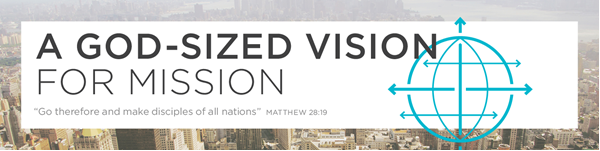 “A God-Sized Vision for Spirit-Empowered Strategic Spread of the Gospel”February 26th, 2017Text: Luke 13:10-21; Acts 1:8Keith Doyle – Lead PastorI. Introduction    1.   Illus. George Mueller  A German in Bristol, England…Pastor or missionary? Orphans…A seemingly small beginning…a growing impact… 2.   The surprising nature of Jesus’ Kingdom and the Spirit’s work He came in seeming ‘obscurity’ – prophesied He came with a lowly beginning as a suffering servant…Illus. washing feet, reputation?The Holy Spirit’s ‘unseen’ work (c/f John 3:6-8)   Other promises in Scripture? How are these to be harmonized? Q. How will these grand promises of God’s Kingdom be fulfilled? II.  A Compelling Context: A Sabbath Day Healing (10-17) (‘…he was teaching…on the Sabbath…10)A Sabbath Miracle Matt. 13 and Mk. 4 (synoptic Gospels)  ‘Kingdom parable discourse’ What were the parables? What does Jesus say about them? Parable = ‘para’, ‘bole’ = ‘to throw alongside’ – Jesus would ‘throw alongside’ a story or image from the physical world to illustrate a spiritual truth   Healing a Woman on the Sabbath Jesus teaching in the synagogue (on the Sabbath, 10)The woman’s condition, ‘…disabling spirit…’ (18 years) Apply: The ‘nature’ of demonic disease (compare to c/f John 9)Jesus calls/heals, ‘…you are freed…laid his hands…immediately straight…’ (12,13). She gives glory to God (13)Wonderful right? Apply: Enter the rule-keeper…    A Sabbath Manager (Ruler) ‘Indignant’ = Luke doesn’t mince his wordsHe rudely addresses the crowd to stir them up against Jesus‘There are six days in which work ‘ought’ to be done…’ (14)He quotes the Bible! Duet 5:14Apply: Notice what he doesn’t say…what of the woman? Not like ‘Jairus’ (c/f 8:41, ‘…falling at Jesus feet…’) A Savior’s Mastery (15,16) Jesus adds the Scripture the Ruler conveniently left out Duet.5:14 Simply put: You can pick and choose your rules!You care more about your donkey than this woman? You care more about a rule than her release? 	III.  A Kingdom Comparison (‘What is the Kingdom of heaven like?…’ 18-21)  It is Like a Mustard Seed The parables message: ‘He said therefore…’ (18) – tie back to this story to illustrate  What is the significance of this illustration?  The parables meaning – The Kingdom SeenA ‘grain’ of mustard, small…insignificant…unseen in the groundPlants or trees? The point: It’s supernatural - ‘Outward’ work of the Kingdom Small to great? The point: How the Kingdom of Christ grows/spreads; (c/f  Acts 1:8)Insignificant, unexpected, marginalized; Eg…not to the strong…c/f His ministry, Lk.4:17-21; Mk.10:45c/f 1 Cor.1:25-29; Paul’s teaching ministry 1 Cor.2:1-5)     It is Like Leaven – The Kingdom Unseen How was leaven used in Jesus day?  Leaven’s work: ‘Permeating’, quietly, actively, slowly consuming the whole The ‘Inward’ work of the Kingdom (Holy Spirit) in the world and in salvation,individual hearts (c/f 1 Cor.2:9-16)IV. ApplicationConnecting the stories, ‘Jesus’ Kingdom and the Holy Spirit’s work will begin in seemingly small, unusual ways…and grow into gradual greatness’ – (c/f Rom.15:23)  The Holy Spirit’s work:In the Kingdom’s advanceIn your growth in the Gospel…part of which is to create a love for Christ and His Kingdom’s advanceApply: Prayer… Mueller’s staggering story…